Prénom NOM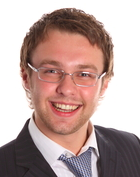 AgeAdresse, Ville-PaysTél:E-mail: